	บันทึกข้อความ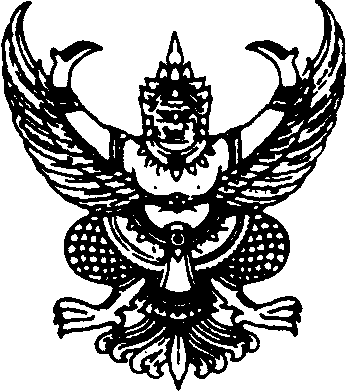 ส่วนราชการ                                                                                   โทร.ที่  	วันที่          เรื่อง   ขอใช้ห้องประชุม โดยขอยกเว้นค่าธรรมเนียมเรียน	ผู้อำนวยการกองบริการเทคโนโลยีสารสนเทศและการสื่อสารด้วยข้าพเจ้า (นาย/นาง/นางสาว)............................................................ตำแหน่ง...................................  หมายเลขโทรศัพท์ ..........................สังกัดงาน..............................กอง/ภาควิชา................................................................... มีความประสงค์ขออนุญาตใช้ห้อง..........................................................................  ของ อาคารศูนย์บริการเทคโนโลยีสารสนเทศและการสื่อสาร  ในวันที่...............เดือน.........................พ.ศ............ตั้งแต่เวลา.............น. ถึง เวลา..................น. โดยมีผู้ร่วมประชุม/อบรม/สัมมนา จำนวน.....คน  	ในการนี้ หน่วยงานมีวัตถุประสงค์ในการใช้ห้องประชุมดังกล่าวเพื่อ ..............................................................................................................................................................................................................................................โดยหน่วยงาน    ขอยกเว้นค่าธรรมเนียมการใช้พื้นที่และค่าไฟฟ้าของหน่วยงาน เนื่องจากเป็นกิจกรรมของมหาวิทยาลัยและไม่ได้รับค่าลงทะเบียนจากผู้เข้าร่วมกิจกรรม  ยินดีจ่ายค่าธรรมเนียมตามประกาศเรื่องแนวปฏิบัติการใช้อาคารศูนย์บริการเทคโนโลยีฯ โดยหน่วยงานได้จัดเก็บค่าลงทะเบียนจากผู้เข้าร่วมกิจกรรม หรือได้รับงบประมาณสนับสนุนจากหน่วยงานภายนอกสำหรับค่าธรรมเนียมการใช้อาคารฯจึงเรียนมาเพื่อโปรดพิจารณา					ขอแสดงความนับถือ			(ลงชื่อ)........................................................................				(.............................................................)			ตำแหน่ง.......................................................................			      หัวหน้าส่วนราชการผู้ขออนุญาตใช้ห้องประชุม